Уважаемые руководители!Департамент здравоохранения и фармации Ярославской области направляет Вам формы для заполнения дополнительной информации к годовому отчету по противотуберкулезной работе за 2019 год в соответствии с Приложением.По вопросам  заполнения обращаться к Горенковой Наталье Юрьевне по тел. (4852) 72-69-10Приложение  на  14 л. в 1 экз.Рослякова Нина Витальевна(4852)40-11-33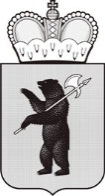 ДЕПАРТАМЕНТЗДРАВООХРАНЕНИЯ И ФАРМАЦИИ ЯРОСЛАВСКОЙ ОБЛАСТИСоветская ул., д. 11/9, г. Ярославль, 150000Телефон (4852) 30-37-58Факс (4852) 72-82-48e-mail: dzf@region.adm.yar.ruhttp://yarregion.ru/depts/zdravОКПО 00097594, ОГРН 1027600695220,ИНН / КПП 7604044726 / 760401001__________________№______________На №           от           Руководителям медицинских организаций, подведомственных департаменту здравоохранения и фармации Ярославской области (по списку)Директор департаментаР.Р. Саитгареев